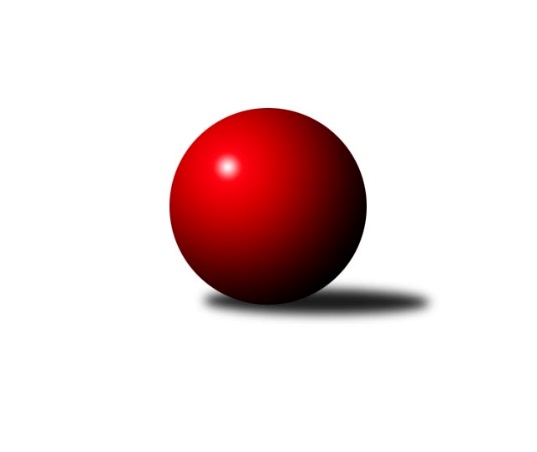 Č.1Ročník 2018/2019	14.9.2018Nejlepšího výkonu v tomto kole: 2466 dosáhlo družstvo: Vrchlabí DVýchodočeská soutěž skupina A 2018/2019Výsledky 1. kolaSouhrnný přehled výsledků:České Meziříčí B	- Vrchlabí D	3:13	2387:2466		13.9.Nová Paka C	- Loko Trutnov D	4:12	2137:2254		13.9.Jilemnice A	- Rokytnice C	10:6	2297:2272		14.9.Tabulka družstev:	1.	Vrchlabí D	1	1	0	0	13 : 3 	 	 2466	2	2.	Loko Trutnov D	1	1	0	0	12 : 4 	 	 2254	2	3.	Jilemnice A	1	1	0	0	10 : 6 	 	 2297	2	4.	Rokytnice C	1	0	0	1	6 : 10 	 	 2272	0	5.	Nová Paka C	1	0	0	1	4 : 12 	 	 2137	0	6.	České Meziříčí B	1	0	0	1	3 : 13 	 	 2387	0Podrobné výsledky kola:	 České Meziříčí B	2387	3:13	2466	Vrchlabí D	Jaroslav Novák	 	 207 	 194 		401 	 0:2 	 409 	 	207 	 202		Václav Vejdělek	Jan Bernhard	 	 182 	 210 		392 	 0:2 	 393 	 	180 	 213		Eva Kopecká	Milan Brouček	 	 192 	 225 		417 	 2:0 	 401 	 	204 	 197		Marie Kuhová	Michal Horáček	 	 176 	 173 		349 	 0:2 	 403 	 	188 	 215		Filip Matouš	Jaroslav Šrámek	 	 199 	 216 		415 	 1:1 	 415 	 	218 	 197		Miloslava Graciasová	Jaroslav Pumr	 	 207 	 206 		413 	 0:2 	 445 	 	212 	 233		Pavel Graciasrozhodčí: Šrámek JaroslavNejlepší výkon utkání: 445 - Pavel Gracias	 Nová Paka C	2137	4:12	2254	Loko Trutnov D	Daniel Válek	 	 180 	 155 		335 	 0:2 	 383 	 	186 	 197		Jiří Škoda	Aleš Rolf	 	 241 	 188 		429 	 2:0 	 416 	 	197 	 219		František Jankto	Lenka Havlínová	 	 177 	 170 		347 	 0:2 	 386 	 	187 	 199		Tomáš Fejfar	Eva Šurdová	 	 177 	 146 		323 	 0:2 	 394 	 	203 	 191		Josef Doležal	Jan Soviar	 	 140 	 158 		298 	 0:2 	 323 	 	152 	 171		Vladimír Pavlík	Martin Pešta	 	 199 	 206 		405 	 2:0 	 352 	 	185 	 167		Jiří Ryšavýrozhodčí: Jaroslav FajferNejlepší výkon utkání: 429 - Aleš Rolf	 Jilemnice A	2297	10:6	2272	Rokytnice C	František Zuzánek	 	 214 	 184 		398 	 2:0 	 378 	 	169 	 209		Ladislav Škaloud	Petr Horáček	 	 216 	 178 		394 	 0:2 	 422 	 	210 	 212		Petr Janouch	Karel Truhlář	 	 171 	 216 		387 	 0:2 	 401 	 	201 	 200		Jaroslav Vízek	Dušan Fajstauer	 	 183 	 185 		368 	 2:0 	 359 	 	192 	 167		Daniel Zuzánek	Pavel Müller	 	 186 	 194 		380 	 0:2 	 392 	 	190 	 202		Zuzana Hartychová	Martin Voksa	 	 179 	 191 		370 	 2:0 	 320 	 	144 	 176		Eva Novotnározhodčí: Král JosefNejlepší výkon utkání: 422 - Petr JanouchPořadí jednotlivců:	jméno hráče	družstvo	celkem	plné	dorážka	chyby	poměr kuž.	Maximum	1.	Pavel Gracias 	Vrchlabí D	445.00	296.0	149.0	3.0	1/1	(445)	2.	Aleš Rolf 	Nová Paka C	429.00	287.0	142.0	5.0	1/1	(429)	3.	Petr Janouch 	Rokytnice C	422.00	280.0	142.0	5.0	1/1	(422)	4.	Milan Brouček 	České Meziříčí B	417.00	294.0	123.0	12.0	1/1	(417)	5.	František Jankto 	Loko Trutnov D	416.00	284.0	132.0	7.0	1/1	(416)	6.	Jaroslav Šrámek 	České Meziříčí B	415.00	293.0	122.0	6.0	1/1	(415)	7.	Miloslava Graciasová 	Vrchlabí D	415.00	299.0	116.0	10.0	1/1	(415)	8.	Jaroslav Pumr 	České Meziříčí B	413.00	286.0	127.0	9.0	1/1	(413)	9.	Václav Vejdělek 	Vrchlabí D	409.00	285.0	124.0	6.0	1/1	(409)	10.	Martin Pešta 	Nová Paka C	405.00	291.0	114.0	14.0	1/1	(405)	11.	Filip Matouš 	Vrchlabí D	403.00	288.0	115.0	11.0	1/1	(403)	12.	Jaroslav Vízek 	Rokytnice C	401.00	267.0	134.0	8.0	1/1	(401)	13.	Marie Kuhová 	Vrchlabí D	401.00	290.0	111.0	14.0	1/1	(401)	14.	Jaroslav Novák 	České Meziříčí B	401.00	311.0	90.0	12.0	1/1	(401)	15.	František Zuzánek 	Jilemnice A	398.00	283.0	115.0	10.0	1/1	(398)	16.	Josef Doležal 	Loko Trutnov D	394.00	272.0	122.0	8.0	1/1	(394)	17.	Petr Horáček 	Jilemnice A	394.00	286.0	108.0	14.0	1/1	(394)	18.	Eva Kopecká 	Vrchlabí D	393.00	272.0	121.0	8.0	1/1	(393)	19.	Jan Bernhard 	České Meziříčí B	392.00	276.0	116.0	8.0	1/1	(392)	20.	Zuzana Hartychová 	Rokytnice C	392.00	282.0	110.0	7.0	1/1	(392)	21.	Karel Truhlář 	Jilemnice A	387.00	273.0	114.0	7.0	1/1	(387)	22.	Tomáš Fejfar 	Loko Trutnov D	386.00	264.0	122.0	7.0	1/1	(386)	23.	Jiří Škoda 	Loko Trutnov D	383.00	288.0	95.0	11.0	1/1	(383)	24.	Pavel Müller 	Jilemnice A	380.00	276.0	104.0	10.0	1/1	(380)	25.	Ladislav Škaloud 	Rokytnice C	378.00	272.0	106.0	10.0	1/1	(378)	26.	Martin Voksa 	Jilemnice A	370.00	275.0	95.0	11.0	1/1	(370)	27.	Dušan Fajstauer 	Jilemnice A	368.00	279.0	89.0	17.0	1/1	(368)	28.	Daniel Zuzánek 	Rokytnice C	359.00	262.0	97.0	13.0	1/1	(359)	29.	Jiří Ryšavý 	Loko Trutnov D	352.00	247.0	105.0	17.0	1/1	(352)	30.	Michal Horáček 	České Meziříčí B	349.00	266.0	83.0	14.0	1/1	(349)	31.	Lenka Havlínová 	Nová Paka C	347.00	252.0	95.0	15.0	1/1	(347)	32.	Daniel Válek 	Nová Paka C	335.00	250.0	85.0	18.0	1/1	(335)	33.	Vladimír Pavlík 	Loko Trutnov D	323.00	230.0	93.0	11.0	1/1	(323)	34.	Eva Šurdová 	Nová Paka C	323.00	245.0	78.0	16.0	1/1	(323)	35.	Eva Novotná 	Rokytnice C	320.00	228.0	92.0	14.0	1/1	(320)	36.	Jan Soviar 	Nová Paka C	298.00	221.0	77.0	23.0	1/1	(298)Sportovně technické informace:Starty náhradníků:registrační číslo	jméno a příjmení 	datum startu 	družstvo	číslo startu19288	Petr Janouch	14.09.2018	Rokytnice C	1x
Hráči dopsaní na soupisku:registrační číslo	jméno a příjmení 	datum startu 	družstvo	11982	František Jankto	13.09.2018	Loko Trutnov D	Program dalšího kola:2. kolo20.9.2018	čt	17:00	Rokytnice C - Nová Paka C	20.9.2018	čt	17:00	Rokytnice C - Nová Paka C (předehrávka z 12. kola)	21.9.2018	pá	17:00	Vrchlabí D - Loko Trutnov D	21.9.2018	pá	17:00	České Meziříčí B - Jilemnice A	Nejlepší šestka kola - absolutněNejlepší šestka kola - absolutněNejlepší šestka kola - absolutněNejlepší šestka kola - absolutněNejlepší šestka kola - dle průměru kuželenNejlepší šestka kola - dle průměru kuželenNejlepší šestka kola - dle průměru kuželenNejlepší šestka kola - dle průměru kuželenNejlepší šestka kola - dle průměru kuželenPočetJménoNázev týmuVýkonPočetJménoNázev týmuPrůměr (%)Výkon1xPavel GraciasVrchlabí D4451xAleš RolfN. Paka C114.584291xAleš RolfN. Paka C4291xPetr JanouchRokytnice C111.214221xPetr JanouchRokytnice C4221xFrantišek JanktoTrutnov D111.114161xMilan BroučekČ. Meziříčí B4171xMartin PeštaN. Paka C108.174051xFrantišek JanktoTrutnov D4161xPavel GraciasVrchlabí D107.164451xMiloslava GraciasováVrchlabí D4151xJaroslav VízekRokytnice C105.67401